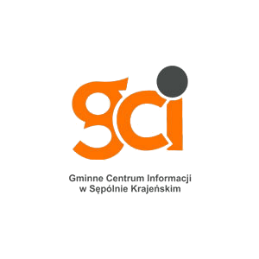 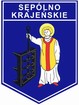 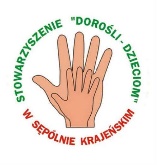 Sępólno Krajeńskie,…………..………(data) Formularz zgłoszeniowyna spotkanie warsztatowe pn. „Techniki radzenia sobie ze stresem”organizowane przez Gminne Centrum Informacji przy Stowarzyszeniu „Dorośli – Dzieciom” w Sępólnie Krajeńskim(12.05.2016 r., godz. 16.00-17.30, ul. Jeziorna 6, 89-400 Sępólno Krajeńskie)Imię i nazwisko: ………………………………………………………………………………………Wiek: ………………………………………………………………………………………………………Adres e-mail: …………………………………………………………………………………………..Telefon kontaktowy: ……………………………………………………………………………….Zgadzam się na utrwalenie i rozpowszechnienie mojego wizerunku w zakresie związanym ze spotkaniem warsztatowym – w szczególności do umieszczenia go w różnego rodzaju mediach (np. Internet czy prasa).………………………………………………………………(podpis)